Prijedlog obrasca za pripremu nastave koja implementira razvoj ključnih kompetencijaŠkola: JU OŠ  ,,Sutjeska“, PodgoricaIme/na i prezime/na nastavnika: Svetlana Devedžić, Sandra Rašović, Jovana VelimirovićPripremu uradile: Svetlana Devedzić, profesor razredne nastave, III razred Sandra Rašović – profesor razredne nastave, IV razred Jovana Velimirović -  profesor razredne nastave, V razred1. Predmet/predmeti, integrisana nastava, Vannastavna/vanškolska aktivnost:INTEGRISANA NASTAVACrnogorski-srpski, bosanski, hrvatski jezik i književnost (III razred) Poznavanje društva (IV razred) Poznavanje društva (V razred) 2. Tema (za projekt/ integrisanu nastavu/ aktivnost) / Obrazovno/ vaspitni ishod (za predmet):             PORODICA KAO JEZGRO ZAJEDNICE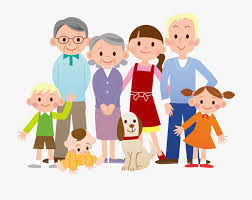 3. Ishodi učenja(iz službenog programa za određeni predmet)Prepoznaje rimovanje riječi, prepoznaje osnovno osjećanje u pjesmi (III razred)Navedu vrste porodica i objasne razlike medju njima; Navedu lične obaveze svih članova porodice (IV razred)Navedu različitosti u zajednicama (starost, religije, nacionalnost, drustveno-ekonomski status, socijalne i kulturne razlike);Objasne razliku izmedju pola i roda i načine na koji se rod oblikuje u drustvu, odnosno kulturi (V razred)4. Ključne kompetencije (aktivnosti učenika i oznaka ishoda učenja KK čijem se postizanju doprinosi kod učenika)Kompetencija pismenostiPrimjenjuju osnovne standarde jezika u čitanju i pisanju pri izražajnom čitanju pjesme ,,Dječakova sreća” i  pisanju poruka svojim bližnjim (1.1.1.);pri izradi mape uma ucenici pojedinacno saopstavaju i bilježe svoja osjećanja (1.1.5);komunicira usmeno koristeći odgovarajući vokabular pri prezentovanju porodičnog stabla (1.1.3.); učestvuje aktivno u interpersonalnoj komunikaciji pri grupnom obliku rada (1.1.3.);tumači jednostavne grafikone pri obradi statističkih podataka o strukturi stanovništva prema starosti i polu  (1.1.8.);prilikom traženja i čitanja tekstova i izdvaja samo bitne informacije vezane za datu temu (1.1.7.);Digitalna kompetencijaputem interneta pretražuju informacije u digitalnom obliku  (1.4.3.);Lična, društvena i kompetencija učenja kako učitiPodržava ličnu, društvenu i fizičku dobrodobit i saradnju pri razmjenjivanju mišljenja i stavova o tome šta ih čini srećnim (1.5.15.);Poštuje različitost drugih i njihove potrebe pri uočavanju različitosti u zajednici (1.5.17.) ;Gradjanska kompetencijaPrepoznaje osnovne vrijednosti u porodici, školi i društvu koje se odnose na postovanje sebe i drugih (1.6.2.);prihvata kulturne i rodne razlike izgrađujući ponašanje zasnovano na poštovanju i nenasilju  prilikom odnosa u porodici i zajednici (1.6.15.); Kompetencija kulturološke svijesti i izražavanjaizvode jednostavnu koreografiju sa pjevanjem  (1.8.4.);       -   pri izradi mape uma izražava svoje ideje kroz crtanje,            slikanje, sastav (1.8.4.).5. Ciljna grupaIII, IV i V razred 6. Broj časova i vremenski period realizacije2 + 2 + 2 (OKTOBAR 2020)7. Scenario - strategije učenja i njihov slijed, iskazan, kroz  aktivnosti učenikaCSBH jezik i knjizevnost (III razred): 1. čas: Asocijacija na pojam SREĆA Izrada mape uma Obrazlaganje mape uma 2. čas: Izražajno čitanje pjesme i njen doživljaj Poruke svojim bližnjima (pohvale i želje) Ritmičko izvodjenje pjesme „Kad si srećan“ Poznavanje društva (IV razred):  1. čas:Asocijacija PORODICA Izrada porodičnog stabla i razgovor o ulozi svakog člana porodice, integraciji u porodici, vrstama porodica i razlikama među njima2. čas:Prezentovanje porodičnog stablaIgra uloga – prava i obaveze u porodici Poznavanje drustva (V razred): 2 časa u blokuUpoznavanje porodica pomoću fotografija Grupni rad – Različitosti u zajednici (prema radnom listu: I grupa- Ljudi se razlikuju po starosti, II grupa-Ljudi se ralikuju po polu i rodu, III grupa- Ljudi se razlikuju po vjerskoj pripadnosti) - glavni dio blok časa prezentacija uradjenog i igra uloga u okviru grupaInegrisani čas – međusobni prikazi iIi prezentacije mape uma, porodičnih stabala i panoa s porodičnim fotografijama, jednih drugima8. Nastavni materijali za podučavanje i učenjeFotografije (učenici pripremaju i donose na nastavu); Nastavni listići, hamer papiri; 9. Potrebna materijalna sredstva(uključujući troškovnik, ako je potrebno obezbjediti finansijska sredstva)Računar 10. Očekivani rezultati(mjerljivi i dokazljivi, koji proističu iz definiranih aktivnosti)III razredIzrađene mape uma (hamer) Izrađene poruke svojim bližnjimaIV razred:Izrađena porodična stablaV razred:Izrađeni pano s porodičnim fotografijamaIzrađene prezentacije vezano za različitosti u zajednici11. Opis sistema vrednovanjaRazgovor sa učenicima, prezentovanje, objektivna samoprocjena i kolegijalna procjena;Uspjeno angažovanje učenika i prezentovanje naučenog u toku rada:70% učenika je uspješno izvršilo svoje zadatke – zadovoljavajuće 80% učenika je uspješno izvršilo svoje zadatke – uspješno 90% učenika je uspješno izvršilo svoje zadatke – izvrsno 12. Evaluacijasprovodi se nakon implementacije pripremljene pripreme u odnosu na zadani opis sistema vrednovanja (uz dokaze, samoevaluacijski obrazac, analizu evaluacijskih listića za učenike)  